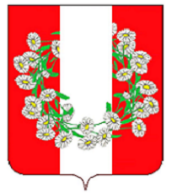 СОВЕТ БУРАКОВСКОГО СЕЛЬСКОГО ПОСЕЛЕНИЯКОРЕНОВСКОГО  РАЙОНАРЕШЕНИЕ/проектот  00.00. 2022 года                                                                                                      № 000                                                                            х.БураковскийОб утверждении Положения о порядке управленияи распоряжения имуществом, находящимся в собственности Бураковского сельского поселения Кореновского района В соответствии с Гражданским кодексом Российской Федерации, Федеральными законами от 12 января 1996 года № 7-ФЗ «О некоммерческих организациях», от 21 декабря 2001 № 178-ФЗ «О приватизации государственного и муниципального имущества», от 14 ноября 2002 года № 161-ФЗ «О государственных и муниципальных унитарных предприятиях», от 6 октября 2003 года № 131-ФЗ «Об общих принципах организации местного самоуправления в Российской Федерации» от 26 июля 2006 года № 135-ФЗ «О защите конкуренции», от 3 ноября 2006 года № 174-ФЗ «Об автономных учреждениях», в целях установления правовой основы эффективного владения, пользования и распоряжения имуществом, находящимся в собственности Бураковского сельского поселения Кореновского района, руководствуясь уставом Бураковского сельского поселения Кореновского района, Совет Бураковского сельского поселения Кореновского района решил: 1. Утвердить Положение о порядке управления и распоряжения имуществом, находящимся в собственности Бураковского сельского поселения Кореновского района  (прилагается).  2. Признать утратившими силу решения Совета Бураковского сельского поселения Кореновского района: от 28 сентября 2017 года  № 157 «Об утверждении Положения о порядке владения, пользования и распоряжения муниципальной собственностью Бураковского сельского поселения Кореновского района»;от 31 октября 2018 года № 211 «О внесении изменений в решение Совета Бураковского сельского поселения Кореновского района от 28 сентября 2017 года  № 157 «Об утверждении Положения о порядке владения, пользования и распоряжения муниципальной собственностью Бураковского сельского поселения Кореновского района»;от 18 июня 2019 года № 255 «О внесении изменений в решение Совета Бураковского сельского поселения Кореновского района от 28 сентября 2017 года  № 157 «Об утверждении Положения о порядке владения, пользования и распоряжения муниципальной собственностью Бураковского сельского поселения Кореновского района» (с изменениями от 31 октября 2018 года № 211).3. Обнародовать настоящее решение  на информационных стендах Бураковского сельского   поселения   Кореновского  района  и  разместить  в информационно–телекоммуникационной сети «Интернет» на официальном сайте  Бураковского сельского поселения Кореновского района.4. Решение вступает в силу после его официального обнародования.Глава Бураковского сельского поселенияКореновского района                                                              Л.И. Орлецкая                                                                                                               ПРИЛОЖЕНИЕ                                                                                                      УТВЕРЖДЕНО                                                                                     решением Совета Бураковского сельского поселения Кореновского района от 00.00. 2022 года № 000ПОЛОЖЕНИЕо порядке управления и распоряжения имуществом, находящимся в собственности Бураковского сельского поселения Кореновского района  Глава 1. Общие положения1.1. Настоящее Положение устанавливает порядок управления муниципальным имуществом Бураковского сельского поселения Кореновского района и регулирует отношения, возникающие по поводу владения, пользования и распоряжения имуществом, находящимся в муниципальной собственности Бураковского сельского поселения Кореновского района (далее - Муниципальное имущество), за исключением финансовых ресурсов, земельных и иных природных ресурсов, порядок управления и распоряжения которыми устанавливается иными нормативными правовыми актами.Управление имуществом - организованный процесс принятия и исполнения решений по учету, содержанию имущества Бураковского сельского поселения Кореновского района, владению, пользованию и распоряжению таким имуществом, а также по контролю за использованием по назначению муниципального имущества Бураковского сельского поселения Кореновского района и его сохранностью.Правовую основу владения, пользования и распоряжения муниципальным имуществом составляют Конституция Российской Федерации, федеральные законы, законы Краснодарского края, иные нормативные правовые акты Российской Федерации, Краснодарского края, Устав Бураковского сельского поселения Кореновского района, муниципальные правовые акты.Глава 2. Муниципальная собственностьБураковского сельского поселения Кореновского района2.1. Имущество, принадлежащее на праве собственности Бураковскому сельскому поселению Кореновского района, является муниципальной собственностью.2.2. В собственности Бураковского сельского поселения Кореновского района может находиться:имущество, предназначенное для решения вопросов местного значения, установленных Федеральным законом от 6 октября 2003 года № 131-ФЗ «Об общих принципах организации местного самоуправления в Российской Федерации»;имущество, предназначенное для осуществления отдельных государственных полномочий, переданных органам местного самоуправления, в случаях, установленных федеральными законами и законами Краснодарского края;имущество, предназначенное для обеспечения деятельности органов местного самоуправления и должностных лиц местного самоуправления, муниципальных служащих, работников муниципальных унитарных предприятий (далее также - муниципальных предприятий) и муниципальных бюджетных, автономных или казенных учреждений (далее также - муниципальных учреждений) в соответствии с решениями Совета Бураковского сельского поселения Кореновского района;имущество, необходимое для решения вопросов, право решения которых предоставлено органам местного самоуправления федеральными законами и которые не отнесены к вопросам местного значения;имущество, предназначенное для осуществления полномочий по решению вопросов местного значения в соответствии с частями 1 и 1.1 статьи 17 Федерального закона от 6 октября 2003 года № 131-ФЗ «Об общих принципах организации местного самоуправления в Российской Федерации».2.2.1. В случаях возникновения у Бураковского сельского поселения Кореновского района права собственности на имущество, не соответствующее требованиям части 1 статьи 50 Федерального закона от 6 октября 2003 года                № 131-ФЗ «Об общих принципах организации местного самоуправления в Российской Федерации», указанное имущество подлежит перепрофилированию (изменению целевого назначения имущества) либо отчуждению. Порядок и сроки отчуждения такого имущества устанавливаются федеральным законом.2.3. В состав имущества, находящегося в муниципальной собственности Бураковского сельского поселения Кореновского района, входит имущество органов местного самоуправления, муниципальных автономных учреждений, муниципальных бюджетных учреждений и муниципальных казенных учреждений, муниципальных унитарных предприятий, жилые помещения, другое имущество, принадлежащее Бураковскому сельскому поселению Кореновского района на праве собственности.2.3.1. Средства бюджета Бураковского сельского поселения Кореновского района, а также иное Муниципальное имущество, не закрепленное за муниципальными учреждениями, муниципальными предприятиями, составляют муниципальную казну Бураковского сельского поселения Кореновского района (далее - Муниципальная казна).2.3.2. Доходы от использования и продажи муниципального имущества, за исключением имущества муниципальных бюджетных и автономных учреждений, муниципальных предприятий, поступают в местный бюджет в порядке, предусмотренном бюджетным законодательством.2.4. Органы местного самоуправления Бураковского сельского поселения Кореновского района от имени муниципального образования самостоятельно владеют, пользуются и распоряжаются муниципальным имуществом в соответствии с Конституцией Российской Федерации, федеральными законами и принимаемыми в соответствии с ними нормативными правовыми актами органов местного самоуправления.2.4.1. Полномочия собственника муниципального имущества Бураковского сельского поселения Кореновского района осуществляет администрация Бураковского сельского поселения Кореновского района (далее - администрация). Деятельность администрации регулируется действующим законодательством Российской Федерации, Краснодарского края, Уставом Бураковского сельского поселения Кореновского района и муниципальными правовыми актами.Администрация согласовывает свои действия по распоряжению муниципальным имуществом с Советом Бураковского сельского поселения Кореновского района (далее – Совет) в порядке, установленном настоящим Положением, и в соответствии с полномочиями Совета.2.4.2. Органы местного самоуправления и должностные лица местного самоуправления несут ответственность за ненадлежащее исполнение возложенных на них полномочий по управлению и распоряжению муниципальной собственностью в соответствии с действующим законодательством Российской Федерации.2.5. Основания приобретения, осуществления и прекращения права муниципальной собственности устанавливаются федеральными законами.2.6. Право собственности Бураковского сельского поселения Кореновского района возникает в порядке и на основаниях, предусмотренных главой 14 Гражданского кодекса Российской Федерации, и в иных случаях, установленных действующим законодательством.2.7. Муниципальное имущество Бураковского сельского поселения Кореновского района формируется из:имущества, переданного в муниципальную собственность Бураковского сельского поселения Кореновского района в порядке, предусмотренном законодательством о разграничении государственной собственности на федеральную собственность, государственную собственность субъектов Российской Федерации и муниципальную собственность;государственного имущества и объектов, безвозмездно переданных исполнительными органами государственной власти Краснодарского края, и федерального имущества, и объектов, безвозмездно переданных федеральными органами исполнительной власти в связи с разграничением полномочий;вновь созданного или приобретенного имущества за счет бюджета Бураковского сельского поселения Кореновского района;имущества, приобретенного в результате коммерческой и некоммерческой деятельности муниципальных учреждений и муниципальных предприятий;полученной продукции, плодов и доходов от использования муниципального имущества Бураковского сельского поселения Кореновского района;имущества, приобретенного по основаниям, не противоречащим законодательству Российской Федерации, в том числе на основании договоров купли-продажи, дарения, пожертвования, иных сделок, при переработке вещей, самовольной постройке, находке, существовании бесхозяйных вещей, в силу приобретательной давности, и по иным основаниям, определенным законодательством Российской Федерации.2.8. Порядок разграничения государственной собственности в Российской Федерации на федеральную собственность, государственную собственность субъектов Российской Федерации, а также муниципальную собственность определен Постановлением Верховного Совета Российской Федерации от                   27 декабря 1991 года № 3020-I «О разграничении государственной собственности в Российской Федерации на федеральную собственность, государственную собственность республик в составе Российской Федерации, краев, областей, автономной области, автономных округов, городов Москвы и Санкт-Петербурга и муниципальную собственность», Указом Президента Российской Федерации от 22 декабря 1993 года № 2265 «О гарантиях местного самоуправления в Российской Федерации», Федеральным законом от 6 октября 2003 года № 131-ФЗ «Об общих принципах организации местного самоуправления в Российской Федерации».2.9. Находящееся в федеральной собственности или государственной собственности Краснодарского края имущество подлежит безвозмездной передаче в муниципальную собственность Бураковского сельского                       поселения Кореновского района в случае, если указанное имущество используется органами местного самоуправления, муниципальными унитарными предприятиями и муниципальными учреждениями для целей, установленных в соответствии со статьей 50 Федерального закона от 6 октября 2003 года № 131-ФЗ «Об общих принципах организации местного самоуправления в Российской Федерации», либо в случае, если нахождение указанного имущества в федеральной собственности или государственной собственности Краснодарского края не допускается, в том числе в результате разграничения полномочий между федеральными органами государственной власти, органами государственной власти Краснодарского края и органами местного самоуправления.2.9.1. Передача объектов федеральной и муниципальной собственности, государственной собственности Краснодарского края и объектов, не вошедших в уставные капиталы акционерных обществ в муниципальную собственность Бураковского сельского поселения Кореновского района и объектов муниципальной собственности в федеральную собственность и государственную собственность Краснодарского края, осуществляется в соответствии с федеральным законодательством и законодательством Краснодарского края.2.9.2. Решение о передаче муниципального имущества в федеральную или государственную собственность Краснодарского края, а также муниципальную собственность в порядке разграничения принимается Советом.2.9.3. Решение о принятии имущества в муниципальную собственность Бураковского сельского поселения Кореновского района на основании статьи 51 Федерального закона от 6 октября 2003 года № 131-ФЗ «Об общих принципах организации местного самоуправления в Российской Федерации» принимается Советом в отношении недвижимого имущества и имущества, не относящегося к недвижимому, балансовой стоимостью свыше 10000 (десяти тысяч) рублей за единицу.В отношении имущества, не относящегося к недвижимому, балансовой стоимостью до 10000 (десяти тысяч) рублей за единицу решение принимается администрацией Бураковского сельского поселения Кореновского района и оформляется постановлением администрации Бураковского сельского поселения Кореновского района.2.9.4. Решение о приеме имущества в муниципальную собственность Бураковского сельского поселения Кореновского района принимается администрацией Бураковского сельского поселения Кореновского района. Решение оформляется постановлением администрации Бураковского сельского поселения Кореновского района.2.10. Имущество, находящееся в собственности физических и (или) юридических лиц, которое может находиться в муниципальной собственности в соответствии с действующим законодательством, может быть передано ими в муниципальную собственность Бураковского сельского поселения Кореновского района безвозмездно (по договору пожертвования) с согласия администрации Бураковского сельского поселения Кореновского района.2.10.1. Собственник имущества, принявший решение о безвозмездной передаче имущества в муниципальную собственность Бураковского сельского поселения Кореновского района, направляет в администрацию Бураковского сельского поселения Кореновского района письменное предложение о безвозмездной передаче имущества в муниципальную собственность Бураковского сельского поселения Кореновского района с приложением следующих документов:учредительные документы, документ удостоверяющий личность (для физического лица);решение общего собрания акционеров, учредителей (пайщиков), участников общества, совета директоров или решение конкурсного управляющего организации (при проведении процедуры банкротства) о безвозмездной передаче в муниципальную собственность объекта;выписку из Единого государственного реестра недвижимости об основных характеристиках и зарегистрированных правах на объект недвижимости, подтверждающую возникновение права собственности на объект, с приложением правоустанавливающих документов;правоустанавливающие документы на земельный участок и объекты;акт разграничения балансовой принадлежности;документы, подтверждающие право собственности на движимое имущество.2.10.2. На основании представленных собственником имущества документов администрацией Бураковского сельского поселения Кореновского района принимается решение о безвозмездном приеме в муниципальную собственность объекта. Решение оформляется в форме соответствующего постановления. Администрация заключает договор собственником имущества и подписывает акт приема-передачи.2.11. Приобретение права собственности на движимое и недвижимое имущество по сделкам, в том числе по инвестиционным договорам, а также при переработке вещей, самовольной постройке, находке, существовании бесхозяйных вещей, в силу приобретательской давности и по иным законным основаниям осуществляется в порядке, установленном гражданским законодательством.2.11.1. Приобретение имущества в муниципальную собственность за счет средств бюджета Бураковского сельского поселения Кореновского района осуществляется в порядке, установленном действующим законодательством. Органы местного самоуправления и муниципальные учреждения могут приобретать имущество в пределах установленных лимитов бюджетных обязательств на очередной финансовый год.2.11.2. Бесхозяйные недвижимые вещи в соответствии со статьей 225 Гражданского кодекса Российской Федерации ставятся администрации Бураковского сельского поселения Кореновского района на учет в органе, осуществляющем государственную регистрацию прав на недвижимое имущество и сделок с ним.По истечении года со дня постановки бесхозяйной недвижимой вещи на учет администрация Бураковского сельского поселения Кореновского района может обратиться в суд с требованием о признании права муниципальной собственности на эту вещь.2.12. Право муниципальной собственности Бураковского сельского поселения Кореновского района прекращается в порядке и на основаниях, предусмотренных главой 15 Гражданского кодекса Российской Федерации, и в иных случаях, установленных нормативными правовыми актами Российской Федерации.2.12.1. Основаниями прекращения права муниципальной собственности являются:передача имущества в федеральную собственность или государственную собственность Краснодарского края, муниципальную собственность муниципального образования Кореновский район в порядке разграничения полномочий, а также по иным основаниям;приватизация муниципального имущества в соответствии с законодательством о приватизации и иное отчуждение имущества в установленном законодательством Российской Федерации порядке;прекращение существования имущества в результате списания, гибели, уничтожения, полного потребления, физического и морального износа и иных причин в соответствии с законодательством Российской Федерации.2.13.1. Имущество, находящееся в муниципальной собственности Бураковского сельского поселения Кореновского района, признанное непригодным для дальнейшего использования по целевому назначению вследствие полной или частичной утраты потребительских свойств, в том числе физического или морального износа, либо выбывшим из владения, пользования и распоряжения вследствие гибели или уничтожения, в том числе помимо воли владельца, а также с невозможностью установления его местонахождения подлежит списанию.2.13.2. Списание имущества, находящегося в муниципальной собственности Бураковского сельского поселения Кореновского района, осуществляется в порядке, установленном муниципальным правовым актом администрации Бураковского сельского поселения Кореновского района.Глава 3. Учет и регистрация муниципального имущества3.1. Имущество, находящееся в собственности Бураковского сельского поселения Кореновского района, подлежит учету в реестре муниципального имущества Бураковского сельского поселения Кореновского района (далее - Реестр) в случаях, установленных действующим законодательством.3.1.1. Ведение Реестра осуществляется в порядке, установленном уполномоченным Правительством Российской Федерации федеральным органом исполнительной власти.3.1.2. Органом администрации Бураковского сельского поселения Кореновского района, уполномоченным вести Реестр, является финансовый отдел администрации Бураковского сельского поселения Кореновского района.3.1.3. Объектами учета в Реестре являются:находящееся в муниципальной собственности недвижимое имущество (здание, строение, сооружение или объект незавершенного строительства, земельный участок, жилое, нежилое помещение или иной прочно связанный с землей объект, перемещение которого без соразмерного ущерба его назначению невозможно, либо иное имущество, отнесенное законом к недвижимости);находящееся в муниципальной собственности движимое имущество, акции, доли (вклады) в уставном (складочном) капитале хозяйственного общества или товарищества, либо иное имущество, не относящееся к недвижимым и движимым вещам, первоначальная (восстановительная) стоимость которого превышает 10000 (десять тысяч) рублей, а также особо ценное движимое имущество, закрепленное за муниципальными автономными и бюджетными учреждениями, определенное в соответствии с Федеральным законом от 3 ноября 2006 года № 174-ФЗ «Об автономных учреждениях», Федеральным законом от 12 января 1996 года № 7-ФЗ «О некоммерческих организациях»;муниципальные унитарные предприятия, муниципальные учреждения, хозяйственные общества, товарищества, акции, доли (вклады) в уставном (складочном) капитале которых принадлежат Бураковскому сельскому  поселению Кореновского района, иные юридические лица, учредителем (участником) которых является Бураковское сельское поселение Кореновского района.3.1.4. Реестр состоит из 3 разделов.В раздел 1 включаются сведения о муниципальном недвижимом имуществе, в том числе: наименование недвижимого имущества, адрес (местоположение) недвижимого имущества, кадастровый номер муниципального недвижимого имущества, площадь, протяженность и (или) иные параметры, характеризующие физические свойства недвижимого имущества, сведения о балансовой стоимости недвижимого имущества и начисленной амортизации (износе), сведения о кадастровой стоимости недвижимого имущества, даты возникновения и прекращения права муниципальной собственности на недвижимое имущество, реквизиты документов - оснований возникновения (прекращения) права муниципальной собственности на недвижимое имущество, сведения о правообладателе муниципального недвижимого имущества, сведения об установленных в отношении муниципального недвижимого имущества ограничениях (обременениях) с указанием основания и даты их возникновения и прекращения.В раздел 2 включаются сведения о муниципальном движимом и ином имуществе, не относящемся к недвижимым и движимым вещам, в том числе: наименование движимого имущества, сведения о балансовой стоимости движимого имущества и начисленной амортизации (износе), даты возникновения и прекращения права муниципальной собственности на движимое имущество, реквизиты документов - оснований возникновения (прекращения) права муниципальной собственности на движимое имущество, сведения о правообладателе муниципального движимого имущества, сведения об установленных в отношении муниципального движимого имущества ограничениях (обременениях) с указанием основания и даты их возникновения и прекращения.В отношении иного имущества, не относящегося к недвижимым и движимым вещам, в раздел 2 реестра также включаются сведения о: виде и наименовании объекта имущественного права, реквизитах нормативного правового акта, договора или иного документа, на основании которого возникло право на указанное имущество, согласно выписке из соответствующего реестра (Государственный реестр изобретений Российской Федерации, Государственный реестр полезных моделей Российской Федерации, Государственный реестр товарных знаков и знаков обслуживания Российской Федерации и др.) или иному документу, подтверждающему указанные реквизиты, включая наименование документа, его серию и номер, дату выдачи и наименование государственного органа (организации), выдавшего документ.В отношении акций акционерных обществ в раздел 2 реестра также включаются сведения о: наименовании акционерного общества-эмитента, его основном государственном регистрационном номере. количестве акций, выпущенных акционерным обществом (с указанием количества привилегированных акций), и размере доли в уставном капитале, принадлежащей муниципальному образованию, в процентах, номинальной стоимости акций.В отношении долей (вкладов) в уставных (складочных) капиталах хозяйственных обществ и товариществ в раздел 2 реестра также включаются сведения о: наименовании хозяйственного общества, товарищества, его основном государственном регистрационном номере, размере уставного (складочного) капитала хозяйственного общества, товарищества и доли муниципального образования в уставном (складочном) капитале в процентах.В раздел 3 включаются сведения о муниципальных унитарных предприятиях, муниципальных учреждениях, хозяйственных обществах, товариществах, акции, доли (вклады) в уставном (складочном) капитале которых принадлежат муниципальным образованиям, иных юридических лицах, в которых муниципальное образование является учредителем (участником), в том числе: полное наименование и организационно-правовая форма юридического лица, адрес (местонахождение), основной государственный регистрационный номер и дата государственной регистрации, реквизиты документа - основания создания юридического лица (участия муниципального образования в создании (уставном капитале) юридического лица), размер уставного фонда (для муниципальных унитарных предприятий), размер доли, принадлежащей муниципальному образованию в уставном (складочном) капитале, в процентах (для хозяйственных обществ и товариществ), данные о балансовой и остаточной стоимости основных средств (фондов) (для муниципальных учреждений и муниципальных унитарных предприятий), среднесписочная численность работников (для муниципальных учреждений и муниципальных унитарных предприятий).3.1.5. Виды особо ценного движимого имущества и перечни особо ценного движимого имущества муниципальных бюджетных и автономных учреждений определяются в порядке, установленном администрацией Бураковского сельского поселения Кореновского района.3.1.6. Включение, изменение или исключение сведений о муниципальном имуществе из Реестра осуществляется на основании постановления администрации Бураковского сельского поселения Кореновского района.3.2. Муниципальное имущество, не подлежащее включению в Реестр, учитывается на балансах муниципальных учреждений, муниципальных предприятий, за которыми оно закреплено на праве оперативного управления, праве хозяйственного ведения соответственно. Сведения об имуществе, учитываемом на балансах муниципальных учреждений, муниципальных предприятий, ежегодно предоставляются ими в финансовый отдел администрации Бураковского сельского поселения Кореновского района в виде инвентаризационных описей основных средств, оформленных по результатам проведенной инвентаризации.3.2.1. Муниципальное имущество, не закрепленное на праве оперативного управления за муниципальными учреждениями, на праве хозяйственного ведения за муниципальными предприятиями, составляет муниципальную казну Бураковского сельского поселения Кореновского района.3.2.2. Учет имущества, составляющего муниципальную казну, осуществляется администрацией Бураковского сельского поселения Кореновского района путем ведения бюджетного учета и реестра муниципального имущества Бураковского сельского поселения Кореновского района.3.2.3. Включение имущества в состав муниципальной казны, либо исключение имущества из состава муниципальной казны осуществляется на основании муниципального правового акта администрации Бураковского сельского поселения Кореновского района в соответствии с действующим законодательством Российской Федерации.3.2.4. Условия и порядок передачи имущества, составляющего муниципальную казну, в аренду, безвозмездное пользование, залог, доверительное управление и распоряжение им иными способами регулируются действующим законодательством Российской Федерации, Краснодарского края, муниципальными нормативными правовыми актами, а также соответствующими договорами.3.3. Право муниципальной собственности, другие вещные права на принятое, приобретенное и вновь созданное недвижимое имущество подлежат государственной регистрации в соответствии с Федеральным законом от                   13 июля 2015 года № 218-ФЗ «О государственной регистрации недвижимости».3.3.1. Государственную регистрацию права муниципальной собственности на недвижимое имущество и сделок с ним от имени Бураковского сельского поселения Кореновского района осуществляет администрация Бураковского сельского поселения Кореновского района в лице финансового отдела администрации Бураковского сельского поселения Кореновского района.3.3.2. Организация работы по подготовке документов для государственной регистрации права оперативного управления, права хозяйственного ведения на закрепленное муниципальное недвижимое имущество осуществляется муниципальными учреждениями, муниципальными предприятиями.Глава 4. Управление и распоряжение муниципальнымимуществом Бураковского сельского поселенияКореновского района4.1. Распоряжение муниципальным имуществом Бураковского сельского поселения Кореновского района может осуществляться путем закрепления имущества за муниципальными предприятиями на праве хозяйственного ведения, за муниципальными казенными предприятиями, за муниципальными учреждениями на праве оперативного управления, а также путем передачи в аренду, в наем, в безвозмездное пользование, в доверительное управление, внесения в качестве вкладов (долей) в уставный (складочный) капитал хозяйственных товариществ и обществ, путем залога, ипотеки имущества, приватизации, продажи, передачи федеральную собственность и государственную собственность Краснодарского края, иными способами, определенными законодательством Российской Федерации.4.2. В Бураковском сельском поселении Кореновского района создаются и действуют следующие типы муниципальных учреждений и предприятий: муниципальные бюджетные учреждения, муниципальные автономные учреждения, муниципальные казенные учреждения, муниципальные унитарные предприятия.4.2.1. Порядок принятия решения о создании, реорганизации, изменении типа и ликвидации муниципального учреждения, утверждения уставов муниципальных учреждений и внесения в них изменений, устанавливается муниципальным правовым актом администрации Бураковского сельского поселения Кореновского района.4.2.2. Порядок принятия решений о создании, реорганизации и ликвидации муниципальных предприятий устанавливается решением Совета Бураковского сельского поселения Кореновского района.4.2.3. Учредителем муниципального предприятия и муниципального учреждения и собственником его имущества является Бураковское сельское поселение Кореновского района. От имени Бураковского сельского поселения Кореновского района функции и полномочия учредителя муниципального предприятия и муниципального учреждения осуществляет администрация Бураковского сельского поселения Кореновского района.4.2.4. Порядок определения состава имущества, закрепляемого за муниципальным предприятием на праве хозяйственного ведения или на праве оперативного управления, порядок утверждения устава муниципального предприятия, а также порядок осуществления администрацией Бураковского сельского поселения Кореновского района функций и полномочий учредителя муниципального предприятия устанавливается муниципальным правовым актом администрации Бураковского сельского поселения Кореновского района.4.2.5. Порядок осуществления администрацией Бураковского сельского поселения Кореновского района функций и полномочий учредителя муниципального учреждения, а также порядок контроля за деятельностью муниципального учреждения устанавливается муниципальным правовым актом администрации Бураковского сельского поселения Кореновского района.4.3. Передача муниципального имущества муниципальным предприятиям, муниципальным учреждениям осуществляется в соответствии с законодательством Российской Федерации на основании постановления администрации Бураковского сельского поселения Кореновского района и соответствующего акта о приеме-передаче, подписанного принимающей стороной, передающей стороной (прежним балансодержателем).4.3.1. Права и обязанности муниципальных унитарных предприятий, муниципальных учреждений в отношении закрепленного за ними муниципального имущества устанавливаются законодательством Российской Федерации, соответствующими Уставами и Положениями.4.3.2. Право хозяйственного ведения и право оперативного управления имуществом прекращаются по основаниям и в порядке, предусмотренным Гражданским кодексом Российской Федерации, другими законами и иными правовыми актами для прекращения права собственности, а также в случаях правомерного изъятия имущества у предприятия или учреждения по решению собственника.4.3.3. При ликвидации муниципального унитарного предприятия, муниципального учреждения с правами юридического лица в установленном законодательством порядке, имущество, оставшееся в хозяйственном ведении предприятия после удовлетворения требований кредиторов, и имущество, закрепленное на праве оперативного управления, поступает в муниципальную казну.4.4.1. В соответствии с главой 34, главой 36 Гражданского кодекса Российской Федерации в аренду, безвозмездное пользование могут быть переданы находящиеся в муниципальной собственности здания, сооружения, нежилые помещения, имущественные комплексы, иное недвижимое и движимое имущество, за исключением муниципального имущества, сдача которого в аренду или безвозмездное пользование не допускается в соответствии с законодательством Российской Федерации.4.4.2. Заключение договоров аренды в отношении муниципального имущества, закрепленного на праве хозяйственного ведения либо оперативного управления за муниципальными организациями культуры, осуществляется без проведения конкурсов или аукционов в порядке и на условиях, которые определяются Правительством Российской Федерации, в случае заключения этих договоров: с организациями общественного питания в целях создания необходимых условий для организации питания посетителей и работников государственных или муниципальных организаций культуры, с юридическими лицами и индивидуальными предпринимателями, осуществляющими розничную торговлю сувенирной, издательской и аудиовизуальной продукцией, в целях организации соответствующей целям деятельности государственных или муниципальных организаций культуры розничной торговли сувенирной, издательской и аудиовизуальной продукцией для обеспечения потребностей посетителей указанных организаций культуры.Передача организацией культуры в аренду имущества подлежит согласованию с администрацией Бураковского сельского поселения Кореновского района в порядке, установленном нормативно правовым актом администрации Бураковского сельского поселения Кореновского района.4.4.3. Заключение договоров аренды, договоров безвозмездного пользования в отношении муниципального имущества, относящегося к сценическому оформлению спектакля (представления) или стационарному сценическому оборудованию и закрепленного на праве оперативного управления за муниципальными организациями культуры, для использования указанного имущества в театрально-зрелищных, культурно-просветительских или зрелищно-развлекательных мероприятиях осуществляется без проведения конкурсов или аукционов в порядке, на условиях и в соответствии с перечнем видов указанного имущества, которые определяются Правительством Российской Федерации. Передача организацией культуры в аренду или безвозмездное пользование сценического имущества, за исключением особо ценного движимого имущества, осуществляется самостоятельно организацией культуры.Передача организацией культуры в аренду или безвозмездное пользование сценического имущества, отнесенного к особо ценному движимому имуществу, подлежит согласованию с администрацией Бураковского сельского поселения Кореновского района в порядке, установленном нормативно правовым актом администрации Бураковского сельского поселения Кореновского района.4.4.4. Методика определения размера годовой арендной платы за пользование имуществом, находящимся в муниципальной собственности Бураковского сельского поселения Кореновского района, утверждается постановлением администрации Бураковского сельского поселения Кореновского района.4.4.5. По истечении срока договора аренды муниципального имущества, заключенного по результатам проведения торгов или без их проведения в соответствии с законодательством Российской Федерации, за исключением случаев, указанных в части 2 статьи 17.1 Федерального закона от 26 июля 2006 года № 135-ФЗ «О защите конкуренции», заключение такого договора на новый срок с арендатором, надлежащим образом исполнившим свои обязанности, осуществляется без проведения конкурса, аукциона, если иное не установлено договором и срок действия договора не ограничен законодательством Российской Федерации, при одновременном соблюдении следующих условий:размер арендной платы определяется по результатам оценки рыночной стоимости объекта, проводимой в соответствии с законодательством, регулирующим оценочную деятельность в Российской Федерации, если иное не установлено другим законодательством Российской Федерации;минимальный срок, на который перезаключается договор аренды, должен составлять не менее чем три года. Срок может быть уменьшен только на основании заявления арендатора.4.4.6. Заключение договоров безвозмездного пользования в отношении муниципального имущества, закрепленного на праве хозяйственного ведения либо оперативного управления за муниципальными унитарными предприятиями, осуществляется без проведения конкурсов или аукционов с научными организациями и организациями, осуществляющими образовательную деятельность, в целях использования такого имущества для проведения научных исследований и разработок или практической подготовки обучающихся.4.5.1. Муниципальное имущество может быть предметом залога для обеспечения долговых обязательств Бураковскоргно сельского поселения Кореновского района или муниципальных предприятий и муниципальных учреждений в соответствии с параграфом 3 главы 23 Гражданского кодекса Российской Федерации.4.5.2. Залог движимого и недвижимого имущества, находящегося в муниципальной казне, осуществляется по согласованию с администрацией Бураковского  сельского поселения Кореновского района.4.5.3. Залог недвижимого имущества и особо ценного движимого имущества, закрепленного собственником (учредителем) за муниципальным автономным учреждением или приобретенного автономным учреждением за счет средств, выделенных ему собственником (учредителем) на приобретение такого имущества, осуществляется по согласованию администрацией Бураковского сельского поселения Кореновского района.Залог остального движимого и недвижимого имущества, находящегося на праве оперативного управления у муниципального автономного учреждения, осуществляется учреждением самостоятельно, если иное не предусмотрено действующим законодательством. В случае, если залог такого имущества подпадает под признаки крупной сделки или сделки, в совершении которой имеется заинтересованность, такая сделка совершается с предварительного одобрения наблюдательного совета муниципального автономного учреждения.4.5.4. Залог недвижимого имущества муниципального бюджетного учреждения, а также залог особо ценного движимого имущества, закрепленного за муниципальным бюджетным учреждением собственником или приобретенного муниципальным бюджетным учреждением за счет средств, выделенных ему собственником на приобретение такого имущества, осуществляется по согласованию с администрацией Бураковского сельского поселения Кореновского района.Залог остального движимого имущества, находящегося на праве оперативного управления, осуществляется муниципальным бюджетным учреждением самостоятельно, если иное не предусмотрено действующим законодательством. В случае, если залог такого имущества подпадает под признаки крупной сделки или сделки, в совершении которой имеется заинтересованность, такая сделка совершается с предварительного согласия администрации Бураковского сельского поселения Кореновского района.4.5.5. Залог недвижимого и движимого имущества, закрепленного на праве оперативного управления за муниципальным казенным учреждением, осуществляется по согласованию с администрацией Бураковского сельского поселения Кореновского района.4.5.6. Залог недвижимого и движимого имущества, закрепленного на праве хозяйственного ведения за муниципальным унитарным предприятием, осуществляется по согласованию с администрацией Бураковского сельского поселения Кореновского района.4.5.7. Согласование залога муниципального имущества оформляется соответствующим постановлением администрации Бураковского сельского поселения Кореновского района.4.6.1. Бураковского сельское поселение Кореновского района вправе участвовать в хозяйственных обществах и некоммерческих организациях, в организационно-правовых формах, установленных законом.4.6.2. Участие Бураковского сельского поселения Кореновского района в хозяйственных обществах и некоммерческих организациях осуществляется в порядке, установленном законодательством Российской Федерации.4.6.3. Решение об участии Бураковского сельского поселения Кореновского района в хозяйственных обществах и некоммерческих организациях путем внесения муниципального имущества в соответствии с законодательством Российской Федерации в качестве вклада в уставные капиталы хозяйственных обществ и в качестве взноса в некоммерческие организации принимается Советом.4.6.4. Интересы администрации Бураковского сельского поселения Кореновского района в хозяйственных обществах, акции (доли в уставном капитале) которых находятся в муниципальной собственности, представляет администрация Бураковского сельского поселения Кореновского района.Представление интересов администрации Бураковского сельского поселения Кореновского района в хозяйственных обществах осуществляется посредством участия представителей администрации Бураковского сельского поселения Кореновского района в работе органов управления и ревизионных комиссиях хозяйственных обществ, а также иными способами, предусмотренными законодательством Российской Федерации.Порядок назначения и деятельности представителей администрации Бураковского сельского поселения Кореновского района в органах управления и ревизионных комиссиях хозяйственных обществ, акции (доли) которых закреплены в муниципальной собственности, определяется муниципальным правовым актом администрации Бураковского сельского поселения Кореновского района в соответствии с действующим законодательством Российской Федерации.В хозяйственных обществах, все акции (доли в уставном капитале) которых находятся в собственности Бураковского сельского поселения Кореновского района и не закреплены за муниципальными унитарными предприятиями или муниципальными учреждениями, полномочия общего собрания общества осуществляются администрацией Бураковского сельского поселения Кореновского района. Решения общего собрания общества оформляются решением единственного акционера (участника) в форме постановления администрации Бураковского сельского поселения Кореновского района.Порядок принятия решений единственным акционером (участником) хозяйственных обществ, все акции (доли в уставном капитале) которых находятся в собственности Бураковского сельского поселения Кореновского района и не закреплены за муниципальными предприятиями и муниципальными учреждениями, определяется муниципальным правовым актом администрации Бураковского сельского поселения Кореновского района.4.6.5. Участие Бураковского сельского поселения Кореновского района в автономной некоммерческой организации осуществляется в порядке, установленном администрацией Бураковского  сельского поселения Кореновского района.4.7.1. Приватизация имущества, находящегося в муниципальной собственности Бураковского сельского поселения Кореновского района, осуществляется в порядке, предусмотренном Федеральным законом от                         21 декабря 2001 года № 178-ФЗ «О приватизации государственного и муниципального имущества» (далее - Федеральный закон).4.7.2. Продавцом муниципального имущества Бураковского сельского поселения Кореновского района является администрация Бураковского сельского поселения Кореновского района.Организацию проведения приватизации имущества, находящегося в собственности Бураковского сельского поселения Кореновского района, осуществляет администрация Бураковского сельского поселения Кореновского района в лице финансового отдела администрации Бураковского сельского поселения Кореновского района.Администрацией Бураковского сельского поселения Кореновского района создается комиссия по приватизации имущества Бураковского сельского поселения Кореновского района (далее - Комиссия). Положение и состав Комиссии определяются муниципальным правовым актом администрации Бураковского сельского поселения Кореновского района.4.7.3. Приватизация имущества, находящегося в муниципальной собственности Бураковского сельского поселения Кореновского района, осуществляется на основании Прогнозного плана (программы) приватизации муниципального имущества, утверждаемого решением Совета Бураковского сельского поселения Кореновского района на очередной период.4.7.4. Проект Прогнозного плана (программы) приватизации муниципального имущества разрабатывается финансовым отделом администрации в соответствии с Порядком планирования приватизации муниципального имущества Бураковского сельского поселения Кореновского района.Порядок планирования приватизации муниципального имущества Буураковского сельского поселения Кореновского района определяется муниципальным правовым актом администрации Бураковского сельского поселения Кореновского района, в соответствии с порядком разработки прогнозных планов (программ) приватизации государственного и муниципального имущества, установленным Правительством Российской Федерации.4.7.5. Отчет о реализации Прогнозного плана (программы) приватизации муниципального имущества ежегодно утверждается решением Совета Бураковского сельского поселения Кореновского района.Информация о результатах приватизации муниципального имущества за прошедший год ежегодно представляется в уполномоченный орган администрации муниципального образования Кореновский район в соответствии с формами отчетов об итогах исполнения прогнозных планов (программ) приватизации государственного и муниципального имущества, утверждаемыми Правительством Российской Федерации.4.7.6. Объектами приватизации являются здания, сооружения, нежилые помещения в жилых домах, включая встроенно-пристроенные, не завершенные строительством объекты, предприятия и иные объекты муниципальной собственности.Приватизации не подлежит имущество, отнесенное Федеральными законами к объектам гражданских прав, оборот которых не допускается (объектам, изъятым из оборота), а также имущество, которое в порядке, установленном федеральными законами, может находиться только в государственной или муниципальной собственности.4.7.7. Муниципальное имущество отчуждается в собственность физических и (или) юридических лиц исключительно на возмездной основе (за плату либо посредством передачи в муниципальную собственность акций акционерных обществ, в уставный капитал которых вносится Муниципальное имущество, либо акций, долей в уставном капитале хозяйственных обществ, созданных путем преобразования предприятий).Начальная цена подлежащего приватизации муниципального имущества устанавливается в случаях, предусмотренных Федеральным законом, в соответствии с законодательством Российской Федерации, регулирующим оценочную деятельность, при условии, что со дня составления отчета об оценке объекта оценки до дня размещения на официальном сайте в сети «Интернет» информационного сообщения о продаже муниципального имущества прошло не более чем шесть месяцев.4.7.8. Средства, полученные в результате приватизации, направляются в бюджет Бураковского сельского поселения Кореновского района.4.7.9. Приватизация объектов муниципальной собственности осуществляется способами, предусмотренными Федеральным законом.4.7.10. Продажа приватизируемого имущества на аукционе (в том числе специализированном аукционе), конкурсе, посредством публичного предложения или без объявления цены осуществляется только в электронной форме на электронной площадке оператором электронной площадки.Продавец принимает решение о привлечении оператора электронной площадки и заключает с ним договор. Решение оформляется муниципальным правовым актом.Продавец при продаже муниципального имущества заключает с победителем договор купли-продажи в форме электронного документа.4.7.11. Решение об условиях приватизации имущества, находящегося в собственности Бураковского сельского поселения Кореновского района, принимает Совет Бураковского сельского поселения Кореновского района в соответствии с прогнозным планом (программой) приватизации.4.7.12. В решении об условиях приватизации имущества должны содержаться следующие сведения:наименование имущества и иные позволяющие его индивидуализировать данные (характеристика имущества);способ приватизации имущества; начальная цена имущества;срок рассрочки платежа (в случае ее предоставления); иные необходимые для приватизации имущества сведения.В случае приватизации имущественного комплекса унитарного предприятия решением об условиях приватизации имущества также утверждается:состав подлежащего приватизации имущественного комплекса унитарного предприятия;перечень объектов (в том числе исключительных прав), не подлежащих приватизации в составе имущественного комплекса унитарного предприятия;размер уставного капитала акционерного общества или общества с ограниченной ответственностью, создаваемых посредством преобразования унитарного предприятия;количество, категории и номинальная стоимость акций акционерного общества или номинальная стоимость доли участника общества с ограниченной ответственностью - муниципального образования.4.7.13. Информационное обеспечение приватизации муниципального имущества осуществляется в соответствии с Федеральным законом.4.7.14. Порядок оплаты муниципального имущества, находящегося в муниципальной собственности Бураковского сельского поселения Кореновского района, определяется муниципальным правовым актом администрации Бураковского сельского поселения Кореновского района.4.7.15. Порядок подведения итогов продажи муниципального имущества и порядок заключения с покупателем договора купли-продажи муниципального имущества без объявления цены определяются муниципальным правовым актом администрации Бураковского сельского поселения Кореновского района.4.8.1. Продажа муниципального имущества, закрепленного на праве оперативного управления за муниципальным учреждением, осуществляется в установленном законодательством Российской Федерации порядке.4.8.2. Продажа недвижимого имущества и особо ценного движимого имущества, закрепленного собственником (учредителем) за муниципальным автономным учреждением или приобретенного автономным учреждением за счет средств, выделенных ему собственником на приобретение такого имущества, осуществляется учреждением по согласованию с администрацией Бураковского сельского поселения Кореновского района.Продажа остального движимого и недвижимого имущества, находящегося на праве оперативного управления у муниципального автономного учреждения, осуществляется учреждением самостоятельно, если иное не предусмотрено действующим законодательством. В случае, если продажа такого имущества подпадает под признаки крупной сделки или сделки, в совершении которой имеется заинтересованность, такая сделка совершается с предварительного одобрения наблюдательного совета муниципального автономного учреждения.4.8.3. Продажа недвижимого имущества, находящегося на праве оперативного управления у муниципального бюджетного учреждения, а также особо ценного движимого имущества, закрепленного за муниципальным бюджетным учреждением собственником или приобретенного муниципальным бюджетным учреждением за счет средств, выделенных ему собственником на приобретение такого имущества, осуществляется учреждением по согласованию с администрацией Бураковского сельского поселения Кореновского района.Продажа остального движимого имущества, находящегося на праве оперативного управления, осуществляется муниципальным бюджетным учреждением самостоятельно, если иное не предусмотрено действующим законодательством. В случае, если продажа такого имущества подпадает под признаки крупной сделки или сделки, в совершении которой имеется заинтересованность, такая сделка совершается с предварительного согласия администрации Бураковского сельского поселения Кореновского района. Согласование осуществляется на основании обращения руководителя муниципального бюджетного учреждения и оформляется постановлением администрации Бураковского сельского поселения Кореновского района.4.8.4. Казенное учреждение не вправе отчуждать либо иным способом распоряжаться имуществом без согласия собственника имущества. Продажа недвижимого и движимого имущества, находящегося на праве оперативного управления у муниципального казенного учреждения, осуществляется учреждением по согласованию с администрацией Буураковского сельского поселения Кореновского района.4.8.5. Продажа муниципального имущества, закрепленного за муниципальным предприятием на праве хозяйственного ведения, осуществляется в соответствии с законодательством Российской Федерации при условии согласования продажи недвижимого и движимого имущества с администрацией Бураковского сельского поселения Кореновского района.Вырученные от продажи средства поступают муниципальному предприятию и направляются исключительно на развитие предприятия или погашение задолженности по заработной плате, налоговым и иным обязательным платежам.4.8.6. Согласование продажи муниципального имущества оформляется соответствующим постановлением администрации Бураковского сельского поселения Кореновского района.4.9.1. Особенности участия субъектов малого и среднего предпринимательства в приватизации арендуемого муниципального недвижимого имущества установлены Федеральным законом от 22 июля 2008 года № 159-ФЗ «Об особенностях отчуждения недвижимого имущества, находящегося в государственной собственности субъектов Российской Федерации или в муниципальной собственности и арендуемого субъектами малого и среднего предпринимательства, и о внесении изменений в отдельные законодательные акты Российской Федерации», Законом Краснодарского края «О развитии малого и среднего предпринимательства Краснодарского края», муниципальными правовыми актами Бураковского сельского поселения Кореновского района.4.9.2. Срок рассрочки оплаты приобретаемого субъектами малого и среднего предпринимательства арендуемого имущества определяется муниципальным правовым актом администрации Бураковского сельского поселения Кореновского района, утверждающим порядок оплаты муниципального имущества, находящегося в муниципальной собственности Бураковского сельского поселения Кореновского района.4.10.1. Ответственность за сохранность, эффективное использование, а также использование по назначению муниципального имущества, закрепленного за муниципальным учреждением, муниципальным предприятием, несет соответственно руководитель учреждения, предприятия, в установленном порядке.4.10.2. Контроль за сохранностью и использованием по назначению имущества осуществляется посредством проведения проверок целевого использования муниципального имущества в порядке, определенном постановлением администрации Бураковского сельского поселения Кореновского района.Глава Бураковского сельского поселения   Кореновского района                                                                        Л.И.Орлецкая